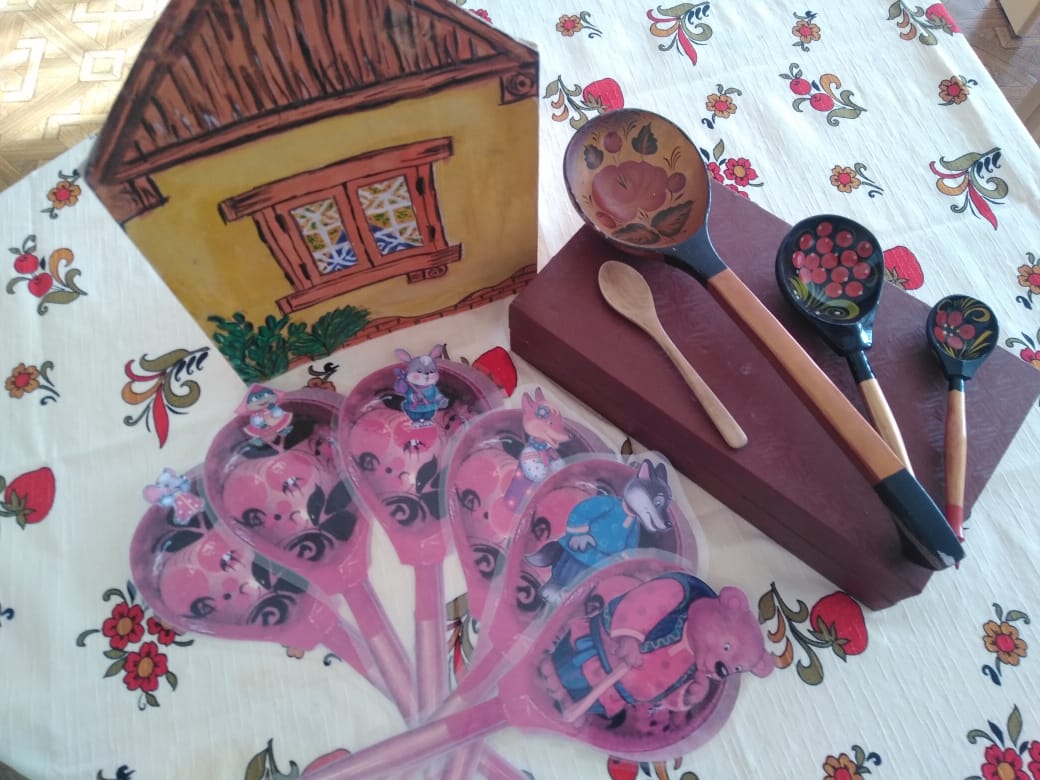 Название игрыВесёлые ложкиВозраст детей4-5 летКоличество играющих 6 игроковЦельПознакомить  с предметами обихода – деревянными ложками, любоваться красотой народного искусства. Знакомство с театром ложек. Учить обыгрывать сказку «Теремок». МатериалЛожки с нарисованными животными, теремок, сундучок.Ход игрыХод игрыВведение в игровую ситуацию: (Воспитатель приглашает детей и показывает сундучок в котором лежат загадки, если отгадать то узнают, что это)Если я пуста бываю,Про тебя я забываю,Но когда несу еду –Мимо рта я не пройду.(ответы детей)Когда-то давным-давно люди ели деревянными ложками. Россия – страна богатая лесами и славилась она мастерами по обработке дерева. Издавна из осины, липы, берёзы выделывали лёгкую и прочную посуду. Дерево рубили и обтёсывали топорами, распиливали на небольшие чурочки – это заготовки для ложек, а назывались эти чурочки «баклуши». После этого выдалбливали внутри, пока баклуша не приобретала вид ложки. Таких мастеров называли «ложкарями» Были ложки беленькие с гладкими, тёплыми щёчками! Вот такие (показ не раскрашенной ложки). Но каждому человеку хотелось, чтобы его ложка была по-своему интересна, хороша и красива, чтобы она не была похожа на другие. Люди раскрашивали ложки цветами, ягодами, составляли разные узоры. Вот посмотрите (показ раскрашенной ложки)Есть  ложки расписаны в виде героев различных сказок, которые украшали кусочками тряпок, ниточек. И показывали сказки детям.Я вам загадаю ещё загадки, а вы попробуйте отгадать.         (Воспитатель достает ложки с нарисованными наних животными после каждой отгадки.)- Живет в норке, грызет корки. Короткие ножки - боится кошки. (мышка)- На болоте проживает, ловит мух и комаров. Только «Ква» она и знает. ловит мух и комаров. Кто назвать её готов? (лягушка)- Зимой беленький, а летом серенький, Никого не обижает, а всех сам боится. (Заяц)- Рыжая птичница в курятник пришла, всех кур пересчитала и с собой унесла. (лиса)- Кто осенью холодной, ходит злой и голодный. (волк)- Летом по лесу гуляет, зимой в берлоге отдыхает. (медведь)- Как можно использовать такие ложки? (ответы детей)- Какую сказку можно показать? (ответы детей)(Воспитатель предлагает обыграть сказку «Теремок»)Игровые действия:- Сейчас по считалочке мы распределим роли:«У сороконожки заболели ножки:Десять ноют и гудят,Пять хромают и болят.Помоги сороконожкеПосчитать больные ножки».(Готовим игровое место и ставим теремок)       Самостоятельная игра детей:К теремку, который стоит на столе поочередно подносят ложки с нарисованными животными, дети вступают друг с другом в диалог озвучивая своих животных.     Подведение итогов игры:-Ребята, какую сказку вы показали? (ответы детей)- Понравилось ли вам играть с необычными персонажами?- Игра называется весёлые ложки, теперь она будет жить у нас в группе и вы будете показывать этот театр не только друг другу, а сможете пригласить гостей на спектакль. Введение в игровую ситуацию: (Воспитатель приглашает детей и показывает сундучок в котором лежат загадки, если отгадать то узнают, что это)Если я пуста бываю,Про тебя я забываю,Но когда несу еду –Мимо рта я не пройду.(ответы детей)Когда-то давным-давно люди ели деревянными ложками. Россия – страна богатая лесами и славилась она мастерами по обработке дерева. Издавна из осины, липы, берёзы выделывали лёгкую и прочную посуду. Дерево рубили и обтёсывали топорами, распиливали на небольшие чурочки – это заготовки для ложек, а назывались эти чурочки «баклуши». После этого выдалбливали внутри, пока баклуша не приобретала вид ложки. Таких мастеров называли «ложкарями» Были ложки беленькие с гладкими, тёплыми щёчками! Вот такие (показ не раскрашенной ложки). Но каждому человеку хотелось, чтобы его ложка была по-своему интересна, хороша и красива, чтобы она не была похожа на другие. Люди раскрашивали ложки цветами, ягодами, составляли разные узоры. Вот посмотрите (показ раскрашенной ложки)Есть  ложки расписаны в виде героев различных сказок, которые украшали кусочками тряпок, ниточек. И показывали сказки детям.Я вам загадаю ещё загадки, а вы попробуйте отгадать.         (Воспитатель достает ложки с нарисованными наних животными после каждой отгадки.)- Живет в норке, грызет корки. Короткие ножки - боится кошки. (мышка)- На болоте проживает, ловит мух и комаров. Только «Ква» она и знает. ловит мух и комаров. Кто назвать её готов? (лягушка)- Зимой беленький, а летом серенький, Никого не обижает, а всех сам боится. (Заяц)- Рыжая птичница в курятник пришла, всех кур пересчитала и с собой унесла. (лиса)- Кто осенью холодной, ходит злой и голодный. (волк)- Летом по лесу гуляет, зимой в берлоге отдыхает. (медведь)- Как можно использовать такие ложки? (ответы детей)- Какую сказку можно показать? (ответы детей)(Воспитатель предлагает обыграть сказку «Теремок»)Игровые действия:- Сейчас по считалочке мы распределим роли:«У сороконожки заболели ножки:Десять ноют и гудят,Пять хромают и болят.Помоги сороконожкеПосчитать больные ножки».(Готовим игровое место и ставим теремок)       Самостоятельная игра детей:К теремку, который стоит на столе поочередно подносят ложки с нарисованными животными, дети вступают друг с другом в диалог озвучивая своих животных.     Подведение итогов игры:-Ребята, какую сказку вы показали? (ответы детей)- Понравилось ли вам играть с необычными персонажами?- Игра называется весёлые ложки, теперь она будет жить у нас в группе и вы будете показывать этот театр не только друг другу, а сможете пригласить гостей на спектакль. 